МОУ «Советская средняя общеобразовательная школа № 2»Профессии нашей мечты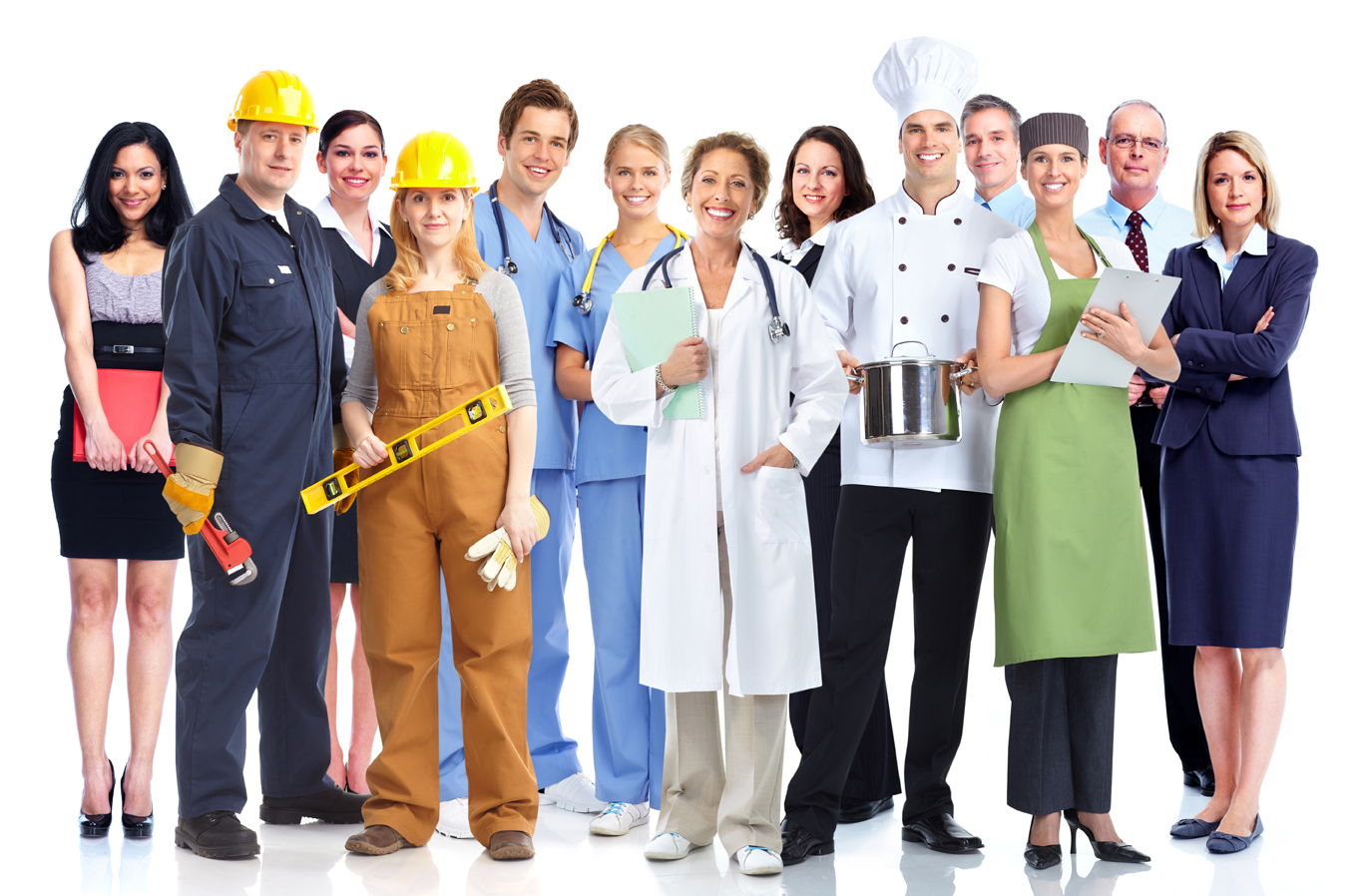 п. Советский2021ВведениеНедавно я   прочитал  стихотворение Владимира Маяковского «Кем быть?». В этом стихотворении автор так увлекательно рассказывал читателям о разных профессиях, чем специалисты этих профессий занимаются, что невольно меня  заинтересовал  вопрос « Кем быть?»   И тогда я  решил провести свое исследование, которое поможет мне  определить - какие профессии наиболее интересны? Что необходимо уметь и какие знания я  должен  получить, чтобы быть хорошим специалистом  в выбранной профессии? Цель работы: проанализировать реалистичность претворения детской мечты в выборе профессии и определить причины несбывшихся мечтаний.Задачи:•проанализировать сущность понятия «профессия»;•проанализировать востребованность профессий на рынке труда;•определить и систематизировать перспективное видение одноклассников о будущей профессии;•определить и систематизировать реализацию мечтаний и профессий родителей одноклассников в детском возрасте;•обобщить результаты исследования и сделать выводы.Объект исследования: процесс выбора профессии.Предмет исследования: отношения, возникающие в процессе выбора профессии в детском возрасте.Объект наблюдения: ученики 4 «Б» класса МОУ «Советская средняя общеобразовательная школа №2» и их родители.Методы исследования: общенаучные методы: наблюдение и сравнение, анализ и синтез; эмпирические методы; статистические и социологические методы: опрос, анкетирование, группировка и т.д.1. Теоретическая часть1.1. Сущность понятия «профессия». История профессий.Словарь В. Даля констатирует, что термин "профессия" происходит от латинского слова: "professio" – промысел, всякое сословное занятие С. Ожегов определяет понятие профессия как основной род занятий, трудовой деятельности.В настоящее время существует огромное количество профессий (в России насчитывается около 20 тысяч названий профессий). И чуть ли не каждый год появляются новые и исчезают старые профессии. Так, ещё в начале прошлого века стали ненужными и исчезли профессии:•	водовоз (возчик, доставляющий воду);•	извозчик  (кучер наёмного экипажа, повозки)•	фонарщик  (рабочий, зажигающий уличные фонари, следящий за их исправностью);•	трубочист  (рабочий, занимающийся чисткой печных труб, дымоходов);•	шарманщик (музыкант, играющий на шарманке – музыкальном инструменте);•	ямщик  (возчик на ямских лошадях, перевозил людей, почту, различный груз).С наступлением ХХI века отмирают профессии, связанные с обслуживанием устаревших информационных средств, например:•	машинистка (специалистка, печатающая на пишущей машинке),•	телефонист (специалист по телефонии, работник телефонной станции);•	типографский наборщик (рабочий специалист по типографскому набору) и др.По мнению Чудинова,  уже в конце ХХ века начали появляться новые профессии:•	аудитор (финансовый ревизор, контролирующий финансовую деятельность компании, организации);•	брокер (экономический посредник при заключении сделок на бирже, действует от имени и за счёт клиентов);•	маркетолог (изучает конкуренцию и рынок сбыта);•	менеджер (экономический руководитель компании, предприятия, банка и т. п., управляющий);•	программист (профессия человека, который занимается разработкой программного обеспечения для программируемых устройств – компьютеров, сотовых телефонов, смартфонов, игровых приставок и др.);Есть и такие профессии, которые можно назвать «вечными». Они существуют сотни лет и будут существовать всегда:•	артист;•	врач (специалист с высшим медицинским образованием узкой специализации (педиатр, терапевт, хирург и др.));•	учитель (школьный преподаватель, лицо, которое обучает чему- нибудь);•	строитель (специалист по строительству новых зданий);•	полицейский;•	чиновник.Популярность профессий зависит от их спроса. В 80-е годы прошлого столетия престижной считалась профессия инженера. В 90-е годы модно было быть экономистом, финансистом, юристом и журналистом. В самом начале XXI века на первый план вышли профессии, связанные с бизнесом. Сейчас очень популярны профессии, связанные с информационными технологиями, а также менеджеры, брокеры и психологи. Но что будет и с этими профессиями лет через десять, никто не знает.Таким образом слово "профессия" происходит от латинского слова: "professio" – промысел, всякое сословное занятие. Профессия – основной род занятий, трудовой деятельности. Существует огромное количество профессий. На сегодняшний день в России насчитывается около 20 тысяч названий профессий. И чуть ли не каждый год появляются новые и исчезают старые профессии.Популярность профессий зависит от их спроса. В 80-е годы прошлого столетия престижной считалась профессия инженера. В 90-е годы модно было быть экономистом, финансистом, юристом и журналистом. В самом начале XXI века на первый план вышли профессии, связанные с бизнесом. Сейчас очень популярны профессии, связанные с информационными технологиями, а также менеджеры, брокеры и психологи. Но что будет и с этими профессиями лет через десять, никто не знает.Для того чтобы выбрать правильно свою будущую профессию, человек должен обладать конкретными качествами, отвечающими тем требованиям, которые предъявляет эта профессия к личности. При этом необходимо помнить, что только упорным трудом можно добиться профессиональной карьеры и сделать свою жизнь полезной обществу и себе.1.2. На трудовом рынке России уже сегодняСреди новых профессий 21 века, безусловно, внимания заслуживают сфера инфобизнеса как одна из наиболее перспективных. С глобальным развитием интернет — технологий, качественная информация стала дорогим удовольствием. Сейчас можно с уверенностью говорить, что она стала ценнее денег. Если вы умелый пользователь персонального компьютера, неплохо владеете навыками печати и основными компьютерными программами, то вы уже сегодня можете попробовать свои силы в интернет — заработке.Огромным достоинством такой работы является полная свобода перемещения, неважно, где вы находитесь сегодня, в России или за границей, если с вами есть ноутбук. Причем, это работа только на себя, а заработок зависит от конкретно-выполненного заказа. Итак, для начала, обсудим новые актуальные профессии, которые возникли на просторах интернета 21 века, составив их топ-список.    Копирайтер. Это человек, который пишет на заказ тексты различного характера: рекламные тексты, сценарии, слоганы. Такая работа требует усидчивости, развитого творческого воображения, умения фильтровать большие массивы информации. Стоимость работы копирайтера зависит от его таланта и опыта работа: от 20 рублей для новичка и до 1000 рублей для профи (за 1000 символов печатного текста).    Контент-менеджер. Это человек, который наполняет сайты материалами (контентом): статьями, новостями, фотографиями. В его обязанности входит координация работы копирайтеров, модераторов и других специалистов, работающих на сайте. Это тяжелая и ответственная работа, где нужно обладать опытом и широкими знаниями. Стоимость работы зависит от количества проектов, которые можно вести одновременно: от 8000 рублей за проект.    Веб-дизайнер. Это человек, который занимается разработкой дизайна сайтов. Здесь нужно одновременно проявлять как творчество, так и технические навыки работы с разными программами. Креативность и внимательность – главные достоинства веб-дизайнера. Средняя стоимость работы ха проект – 15 тысяч рублей.    Вебмастер. Это специализация довольно широкого профиля, в которую входит администрирование, поддержка, обновление сайта. Такой человек может создать сайт сам, заменив веб-дизайнера и программиста. Он может быть владельцем сайта, созданного своими же руками. Очевидно, что база знаний, навыков и опыт должны быть на высоте. Стоимость работы зависит от проекта, но можно смело рассчитывать на сумму 30 тысяч рублей.    Современный сотрудник Интернет-коуч. Это человек, который занимается консультированием или обучением людей «он-лайн». Единственно условие – вы должны быть реальным специалистом в какой-то области знаний. Будучи психологом, вы можете консультировать людей по «Skype». А если вы юрист – можете работать на форумах, консультируя по вопросам оформления собственного дела. Вы можете создать собственный курс и обучать людей чему-то новому, или просто продать его. Стоимость такой работы: от 800 рублей за одну консультацию.Но если вы не желаете «виснуть» за компьютером, а хотите непосредственно взаимодействовать с другими людьми, то какие же новые профессии может предложить трудовой рынок 21 века в России?    Event-менеджер. Это специалист, который занимается полной организацией различных праздников, корпоративов для частных лиц или групп людей на заказ. Что же конкретно входит в обязанности этого специалиста, и какими навыками он должен обладать?        Развитая креативность и эстетический вкус;        Умение общаться с людьми: коммуникативные навыки чрезвычайно важны чтобы находить индивидуальный подход к абсолютно разным людям;        Умение вести переговоры и заключать контракты;        Находить нужные объекты и площадки для мероприятий, участников действия;        Уметь разрабатывать, а также иметь в наличии готовые программы праздников.    Медиа-планер. Это специалист, который планирует рекламную компанию организации для ее успешного продвижения на рынке. Он осуществляет оценку эффективности различных средств массовой информации и распределяет рекламный бюджет. Такая должность существует во всех рекламных агенствах либо в отделах больших компаний. Специалистов такого уровня в России 21 века начали готовить на журналистском факультете МГУ. Так какие особенности должны быть присущи квалифицированному медиа-планеру?        Обладать обширными знаниями социологии и маркетинга;        Знание компьютерных программ Integrum, Pal Marceting;        Умение анализировать рекламный рынок;        Опыт работы в сфере рекламного бизнеса.    Хед-хантер. В прямом переводе с английского эта специальность звучит как «охотник за головами». Этот человек – посредник между работодателем и работником. Можно сравнить эту работу с работой рекрутера, который занимается отбором подходящего специалиста из множества претендентов, но хед-хантер работает с конкретным профессионалом с целью повлиять на его выбор места работы, переманивая квалифицированного специалиста в нужную компанию. Каким должен быть «крутой» хед-хантер?        Продуманный имидж;        Развитые коммуникативные навыки, умение слушать;        Организаторский талант;        Умение анализировать современный рынок труда.    Лайф-коуч. Это человек, который обучает других людей навыкам эффективности в разных сферах жизни. Он является тренером, личным наставником, который помогает двигаться на пути личностного развития. Клиент ставит конкретный запрос, например, научиться эффективно заключать сделки, а коуч помогает сформировать необходимые для этого коммуникативные навыки, развить уверенность в себе и деловые качества. Требования к такому специалисту довольно высокие:        Желательно психологическое образование или прохождение специальных обучающих тренингов;        Личный опыт участия в различных группах личностного развития;        Конкретные знания в той области, в которой работает клиент;        Умение не только развить необходимый навык у клиента, но и целостно повлиять на личность с целью изменения ее жизни в лучшую сторону.Тенденции на мировом рынке труда Этот список можно дополнить рядом других, не менее важных и востребованных профессий 21 века в России и во всем мире:    Трейдер – организатор внешней и внутренней торговли;    Риэлтер – специалист по работе с недвижимостью;    Андеррайтер – специалист по страхованию;    PR менеджер – специалист, занимающийся разработкой имиджа организации;    Специалист бэк-офиса – занимается оформлением документации компании;    Промоутер – специалист по продвижению товара или услуги;    Мерчендайзер – занимается продвижением продукции;Маркетолог – изучает и формирует спрос на услуги и товары;    Декларант – специалист по работе на таможне;    Интервьюер – проводит социологические опросы и социальные исследования;    SEO-специалист — занимается продвижением сайтов во всемирной паутине.Хорошо что мы живем  в такое время когда можно заработать деньги дома, не посещая ежедневно душный офис!1.3. Будьте во всеоружии к 2030 годуВ ближайшие годы наш мир потерпит значительных изменений, которые коснутся всех сфер деятельности человека 21 века. Британские исследователи предложили востребованные профессии, которые появятся в ближайшем будущем. По их подсчетам, к 2030 году следующие профессии станут реальностью:Специалист по созданию искусственных органов;Фермеры, использующие генные технологии;Космические архитекторы и пилоты;Специалист по изменению климата;Специалисты по разработке альтернативного транспорта;Психологи и социальные работники в социальных сетях;Специалисты по утилизации информации;Хирург, специализирующийся на увеличении памяти;Специалист по научной этике;Консультант для пожилых людей;Специалист по карантину;Брокеры банка времени.2 Практическая часть работы2.1 Выбор профессии одноклассниковВ процессе исследования была разработана авторская анкета. Было опрошено 20 респондентов (учеников 4 «Б» класса). Некоторые характеристики и результаты анкетирования представлены в таблице.Таблица 1 – Результаты анкетирования учеников 4 «Б» классаОбработав полученную информацию, можно сделать вывод, что мечтая о той роли, которую они хотят выполнять, дети редко руководствуются принципами престижности и высокими заработными платами. Гораздо более важным для них является значимость работы для окружающих людей, ее социальная функция. Именно поэтому верхнюю позицию рейтинга профессий, о которых мечтают одноклассники, занимает профессия стоматолога, военного.Шесть одноклассников ответили, что не знают, одобрят ли родители их выбор. Остальные ответили, что родители поддерживают выбор ребёнка. Вот такие мечты о будущей профессии у наших выпускников начальной школы. Интересно, сбудутся ли они? Я думаю, что обязательно. Ведь детские мечты должны сбываться.2.2 Выбор профессии родителейНа втором этапе исследования было опрошено 25 родителей. По результатам анкетирования выяснилось следующее, что только у пяти человек сбылась детская мечта, а у остальных – не осуществилась. Что повлияло на выбор их профессии? Двумя самыми распространенными причинами того, почему мечты родителей о выборе профессии так и не воплотились в жизнь, стали отсутствие возможности получить соответствующее образование, а также переоценка существовавших в детском возрасте ценностей, которые и повлияли на окончательный выбор будущей профессии.Тем не менее, люди, испытывающие сейчас сожаление относительно того, что так и не стали теми, кем хотели в детстве, отвечая на вопрос «Почему?» указывали именно на то, что выбор профессии за них сделали родители или повлияли жизненные обстоятельства.2.3 Итоги исследованияАнализируя работу, пришли к выводу, что:•	существует огромное количество профессий;•	популярность профессий меняется с годами;•	дети, мечтающие сегодня об одной профессии, завтра могут поменять свою мечту;•	выбор профессии и детские мечты часто бывают несовместимы по разным причинам.Стало быть, детские мечты в выборе профессии осуществляются частично.Но я знаю твёрдо, что если что - нибудь сильно хотеть и делать всё возможное, для исполнения своей мечты, то эта мечта обязательно осуществится.ЗаключениеРаботая над исследовательской работой «Профессии нашей мечты», я узнал, что:1.Слово "профессия" происходит от латинского слова: "professio" – промысел, всякое сословное занятие. Профессия – основной род занятий, трудовой деятельности. Существует огромное количество профессий. На сегодняшний день в России насчитывается около 20 тысяч названий профессий. И чуть ли не каждый год появляются новые и исчезают старые профессии.2.Популярность профессий зависит от их спроса. В 80-е годы прошлого столетия престижной считалась профессия инженера. В 90-е годы модно было быть экономистом, финансистом, юристом и журналистом. В самом начале XXI века на первый план вышли профессии, связанные с бизнесом. Сейчас очень популярны профессии, связанные с информационными технологиями, а также менеджеры, брокеры и психологи. Но что будет и с этими профессиями лет через десять, никто не знает.3.Мечтая о той роли, которую одноклассники хотят выполнять, дети редко руководствуются принципами престижности и высокими заработными платами. Гораздо более важным для них является значимость работы для окружающих людей, ее социальная функция. Именно поэтому верхнюю позицию рейтинга профессий, о которых мечтают одноклассники, занимает профессия ветеринара, доктора, пожарника;4.Родители одноклассников в детстве мечтали стать космонавтами, лётчиками, балеринами, капитанами, ветеринарами, хореографами, нотолько у трёх человек сбылась детская мечта, а у остальных - не осуществилась. Двумя самыми распространенными причинами того, почему мечты родителей о выборе профессии так и не воплотились в жизнь, стали отсутствие возможности получить соответствующее образование, а также переоценка существовавших в детском возрасте ценностей, которые и повлияли на окончательный выбор будущей профессии.Всё же наши мечты тоже могут взрослеть вместе с нами, и их совсем не обязательно оставлять в детстве вместе с мягкими игрушками. Дать детской мечте исполниться – это еще один шаг на пути к тому, чтобы быть счастливым и успешным. Я знаю твёрдо, что если что - нибудь сильно хотеть и делать всё возможное, для исполнения своей мечты, то эта мечта обязательно осуществится.Список литературы1.	Даль В. И. Толковый словарь живого великорусского языка: В 4 т. Т 3; Л-Р /Под ред. Проф. И. А. Бодуэна де Куртенэ. – М.; Терра – Книжный клуб, 1998. – 912с.2.	Ликум А. Всё обо всём: популярная энциклопедия для детей /Компания Ключ «С». Филологическое общество «СЛОВО». Центр гуманитарных наук при факультете журналистики МГУ им. М. В.Ломоносова.- М.; «Пресса», 1994.3.	Ожегов С. И. и Швецова Н. Ю. Толковый словарь русского языка: 80000 слов и фразеологических выражений /Российская академия наук. Институт русского языка им. В. В.Виноградова. – 4-е изд., дополненное. – М.; ООО «Издательство ЭЛПИС», 2003. – 944с.4.	РодариД. Чем пахнут ремёсла? Какого цвета ремёсла? – М.; Детская литература, 1989.5.	http://www.livejournal.com/myads. Дата обращения. 03.12.20136.	http://alviv.ucoz.ru Дата обращения. 15.01.20147.	http://www.ucheba.ru Дата обращения. 06.01.20148.	ru. wikipedia. org Дата обращения. 03.01.20149.	http://mirsovetov.ru Дата обращения. 03.02.201410.	www. e-perspektiva. Ru Дата обращения. 03.01.2014Приложение № 1Анкета для одноклассниковТема: «Профессия, о которой мечтаю с детства».1. Ф.И одноклассника (-цы)(сколько полных лет)2. Кем ты мечтаешь стать в будущем? (назови профессию)	3.Почему тебе нравится именно эта профессия?	4.Одобряют ли твой выбор родители?	Приложение № 2Анкета для родителей 4 «Б» класса.Тема: «Профессия, о которой мечтали в детстве».Цель: (что хотела узнать?) осуществились ли детские мечты родителей в выборе профессии.Анкета для мамы1.ФИО мамы(сколько полных лет)2. Кем вы мечтали стать в детстве? (профессия)	3.Почему именно эта профессия?	4.Осуществились ли детские мечты в выборе профессии?	5.Что помешало в осуществлении детской мечты?	6.Ваша профессия в настоящее время?	7.Нашли ли вы своё место в жизни?	8.Что можете посоветовать своим детям в выборе профессии?	9.Хотели бы сейчас стать тем, кем мечтали в детстве?	Анкета для папы1.ФИО папы(сколько полных лет)2. Кем вы мечтали стать в детстве? (профессия)	3.Почему именно эта профессия?	4.Осуществились ли детские мечты в выборе профессии?	5.Что помешало в осуществлении детской мечты?	6.Ваша профессия в настоящее время?	7.Нашли ли вы своё место в жизни?	8.Что можете посоветовать своим детям в выборе профессии?	9.Хотели бы сейчас стать тем, кем мечтали в детстве?	Хотелось бы увидеть полные ответы на вопросы.Выполнил:Мартя Даниил, ученик 4Б классаРуководитель:Гурьянова А.А., учитель начальных классов№ п/пПолных летПолКем мечтает стать?Одобряют ли родители выбор профессии?110женпевица+210муж.водительне знает310муж.ветеринар+410мужвоенныйне знает510жен.парикмахерне знает611муж.военнымне знает711муж.водный спасатель+88жен.художникне знает910муж.стоматолог+1010жен.парикмахер+1111жен.стоматолог+1210жен.стоматолог+1310муж.гонщикне знает1410муж.спортсменне знает1510жен.ветеринар+1611жен.актриса+1710муж.биатлонист+1810муж.программист+1910жен.стоматолог+2010жен.военная+